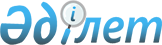 О внесении изменений в постановление Правительства Республики Казахстан от 28 января 2000 года N 137
					
			Утративший силу
			
			
		
					Постановление Правительства Республики Казахстан от 20 февраля 2003 года N 182. Утратило силу постановлением Правительства Республики Казахстан от 31 декабря 2008 года N 1332.


      Сноска. Утратило силу постановлением Правительства РК от 31.12.2008 


 N 1332 


 (вводится в действие с 01.01.2009).




      Правительство Республики Казахстан постановляет:





      1. Внести в 

 постановление 

 Правительства Республики Казахстан от 28 января 2000 года N 137 "О ставках акцизов на подакцизные товары, производимые в Республике Казахстан и ввозимые на таможенную территорию Республики Казахстан, реализуемые на территории Республики Казахстан, и игорный бизнес" (САПП Республики Казахстан, 2000 г., ст. 4, ст. 56) следующие изменения:




     в приложении 2 к указанному постановлению:




     в строках:




__________________________________________________________________




" Оптовая реализация            4500              540




  нефтеперерабатывающими




  заводами бензина (за




  исключением авиационного)




  и дизельного топлива




  собственного производства




  Розничная реализация          5000              600




  нефтеперерабатывающими




  заводами бензина (за




  исключением авиационного)




  и дизельного топлива,




  использование на собственные




  производственные нужды




-----------------------------------------------------------------";




      слова "нефтеперерабатывающими заводами" заменить словом "производителями".





      2. Настоящее постановление вступает в силу по истечении десяти дней со дня опубликования.




      Премьер-Министр






      Республики Казахстан



					© 2012. РГП на ПХВ «Институт законодательства и правовой информации Республики Казахстан» Министерства юстиции Республики Казахстан
				